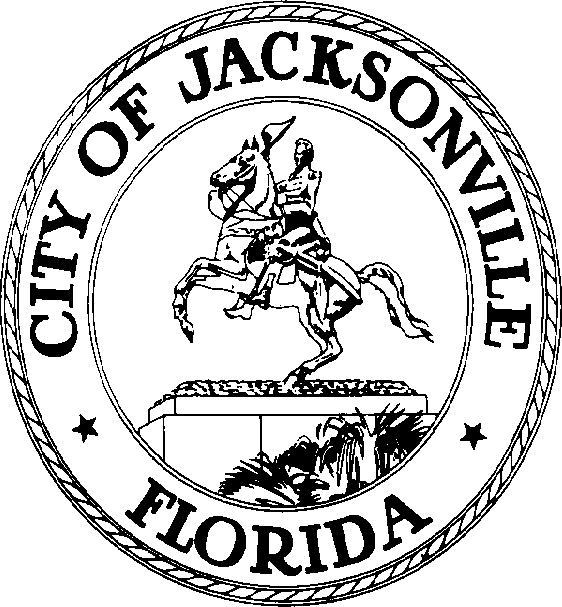 February 24, 2022Noticed Meeting1:30 p.m.Council President Samuel Newby will meet with Council Vice-President Terrence Freeman regarding Leadership.Notice is hereby given that Council President Samuel Newby will meet with Council Vice President Freeman in the Lynwood Roberts Room, City Hall 117 W. Duval St. on Tuesday, March 1, 2022, at 8:30am. The purpose of this meeting is to discuss Council Leadership.Due to COVID-19, masks are recommended, and social distancing will be in place.Pursuant to the American with Disabilities Act, accommodations for persons with disabilities are available upon request. Please allow 1-2 business days notification to process; last-minute requests will be accepted but may not be possible to fulfill. Please contact Disabled Services Division at: V 904-255-5466, TTY-904-255-5476, or email your request to KaraT@coj.net.cc:	Council Members/Staff	Jessica Matthews, Chief of Legislative Services	Jeff Clements, Chief of ResearchYvonne Mitchell, Chief of Administrative Services	CITYC@COJ.NET	Electronic Notice Kiosk – 1st Floor City Hall	Public Notice System – City Council Web Page	Media Box	File CopySAM C. NEWBYCouncil President Group 5, At-LargeE-Mail: snewby@coj.netOFFICE OF THE CITY COUNCIL117 West Duval Street City Hall, Suite 425Jacksonville, Florida 32202Office (904) 255-5219Fax (904) 255-5230